    В рамках декады «Бала құқығы- адам құқығы», также кампании «Детство без жестокости и насилия» 16 ноября 2022 года среди учащихся 4-х классов социальным педагогом Бейсекеевой З.Р. и классными руководителями проведен правовой  брейн-ринг  «Знай свои права и не нарушай права других».Цель мероприятия: правовое воспитание школьников, проверка в игровой форме знаний несовершеннолетними своих прав и обязанностей в соответствии с законодательством РК.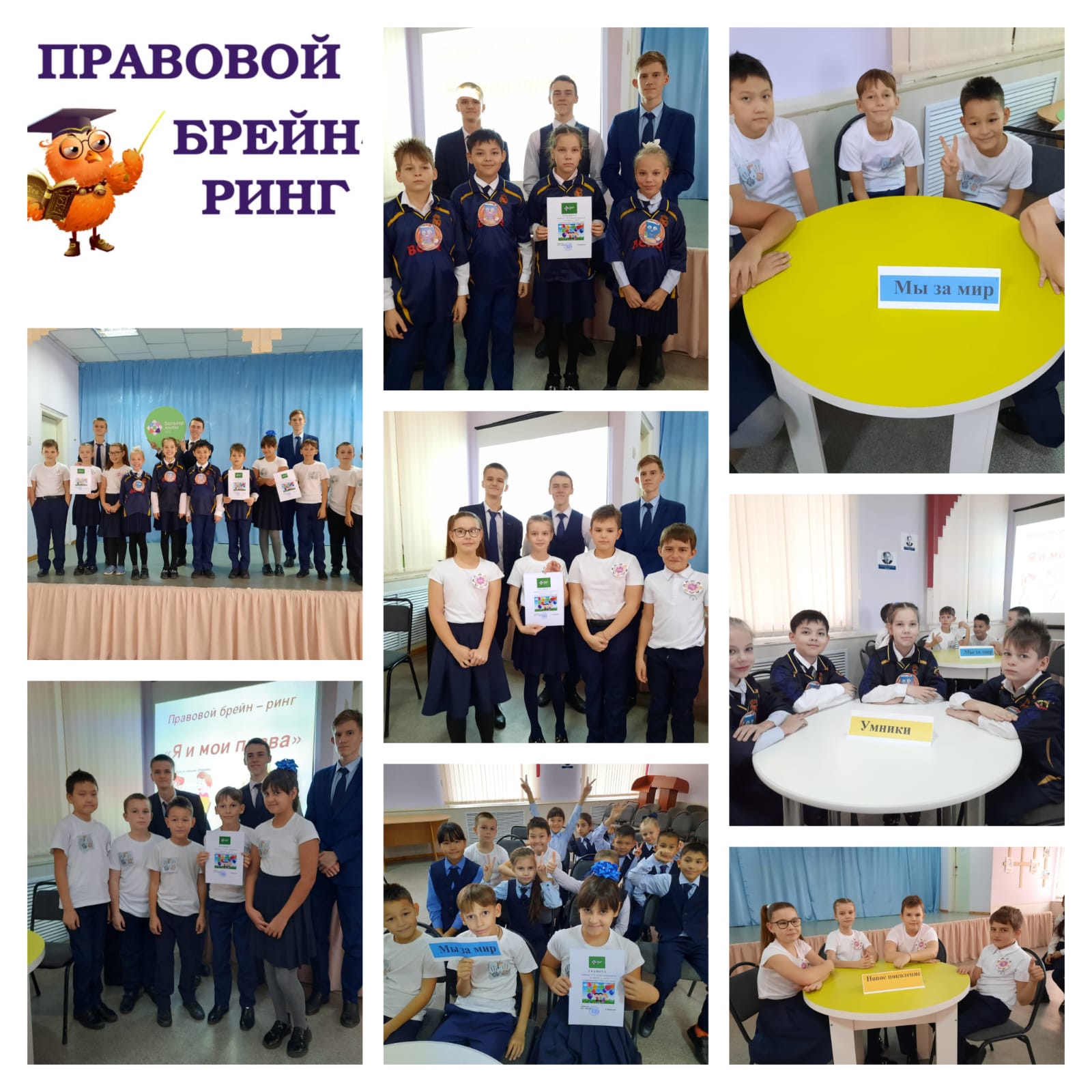 